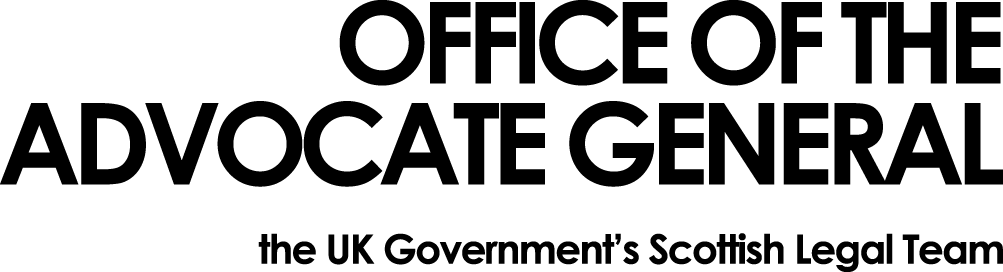 Dear [REDACTED]Freedom of Information Request Thank you for your email of 30 August 2017 requesting information under the Freedom of Information Act 2000 (FOIA).  You asked: Details of the department's food and catering services, both for in house facilities services and the department's suppliers, including:Proportion of food by value which is to UK production standards or equivalentProportion of food which has been sourced from UK producersProportion of food which has been produced to Farm Assured standards or equivalentProportion of food which has been produced to "Integrated production standards" or other higher environmental standards, for example LEAF or organicProportion of food which is covered by a scheme that addresses animal welfare issues that go beyond minimum legal requirements, for example "Freedom Food"Proportion of fish which, if farmed, is certified to "Freedom Food" or equivalent and if wild caught is certified to MSC or equivalentProportion of tea, coffee and sugar certified as "Free Trade" or similar accreditationAny reports produced by the department since 2010 on its adherence to government buying standards (GBS) with respect to food and catering servicesI am writing to tell you that we do not hold any of this information.  We do not have any food or catering services. Our offices are in Victoria Quay in Edinburgh and all catering services for Victoria Quay are contracted out to Sodexo.You may, if dissatisfied with the treatment of your request, ask the Office of the Advocate General to conduct an internal review of its decision.  The internal review will be conducted by someone other than the person who took the initial decision.  Requests for internal review should be addressed to the Information Officer, Office the Advocate General, Victoria Quay, Edinburgh, EH6 6QQ.If following the internal review you remain dissatisfied with the treatment of your request by OAG then you may take your complaint to the Information Commissioner, whose address is Wycliffe House, Water Lane, Wilmslow, Cheshire, SK9 5AF.  Details of the complaints procedure can be found here:https://ico.org.uk/concernsYours sincerely[REDACTED][REDACTED]Area G-GOAGVictoria Quay EH6 6QQ01 September 2017